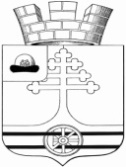 Совет депутатов муниципального образования – Тумское городское поселениеКлепиковского муниципального района Рязанской областиРЕШЕНИЕ17 ноября 2022 года							        №16О проведении публичных слушаний по вопросу рассмотрения проекта бюджета муниципального образования – Тумское городское поселение Клепиковского муниципального района Рязанской области на 2023 год и на плановый период 2024 и 2025 годовВ целях обеспечения реализации местного самоуправления в Тумском городском поселении, в соответствии с требованиями Бюджетного кодекса РФ, ст. 28 главы 5 Федерального закона «Об общих принципах организации местного самоуправления в Российской Федерации» от 06.10.2003 №131-ФЗ, на основании Положения о публичных слушаниях в муниципальном образовании – Тумское городское поселение Клепиковского муниципального района, утверждённого решением Совет депутатов муниципального образования – Тумское городское поселение Клепиковского муниципального района №16 от 11.03.2016г.,   Совет депутатов муниципального образования – Тумское городское поселение Клепиковского муниципального района Рязанской области РЕШИЛ: 1. Провести публичные слушания по вопросу рассмотрения бюджета муниципального образования – Тумское городское поселение Клепиковского муниципального района Рязанской области на 2023 год и плановый период 2024 и 2025 годов 02 декабря 2022 года в 15 час.00 мин., второй этаж, каб. №2 в здании администрации муниципального образования – Тумское городское поселение Клепиковского муниципального района Рязанской области.2. Опубликовать настоящее решение в Информационном бюллетене нормативных правовых актов муниципального образования - Тумское городское поселение Клепиковского муниципального района Рязанской области.3. Настоящее решение вступает в силу со дня официального опубликования.4. Контроль за исполнением решения возложить на постоянную комиссию по соблюдению законности, правопорядка и контролю за деятельностью органов и должностных лиц местного самоуправления (председатель Макаров К.В.).Председатель Совета депутатов,Глава муниципального образования- Тумское городское поселение Клепиковского муниципального района  Рязанской области                                                                                 И.В. Феднёв